Општина Берово ГОДИШЕН  ИЗВЕШТАЈза реализираните активности и исплатени средства од програмата за развој на спортот и спортско рекреативните активности на Општина Берово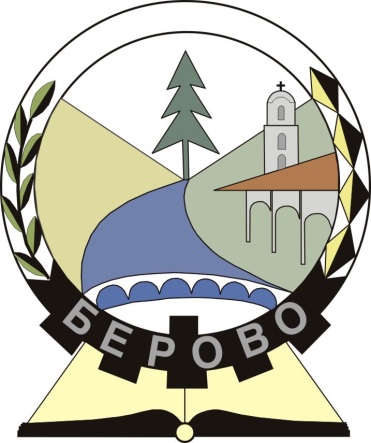 ДоСоветот на Општина Берово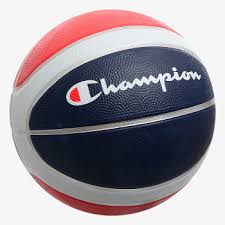 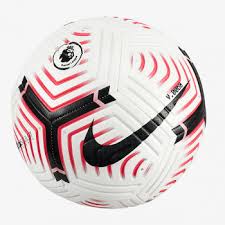 Годишен извештај за реализираните активности и исплатенитесредства од програмата за развој на спортот и спортско рекреативните активности на граѓаните воoпштина Берово за 2022 годинаСоветот на Општина Берово донесе програма за развојот на спортот и спортско рекреативните активности во Општина Берово за 2022 год. За реализирање на активностите во спортот се   предвидени средства од буџетот на Општина Берово во висина од 1.860.000 денари.ПРЕДВИДЕНИ СПОРТСКИ АКТИВНОСТИ ВО 2022 ГОДИНА СО    ПОТРОШЕНИ ФИНАНСИСКИ СРЕДСТВАI. Спортски манифестации -10.000,00 денари - Зимски турнир во мал фудбал (Работнички спортски игри, кои ги организира Општина Берово )–5.000,00 денари префрлени на здружение ,,Ратевски Бамбурци” за реализација на турнир во мал фудбал во с.Ратево –5.000,00 денари префрлени на здружение ,,Св.Троца Русинска” за реализација на турнир во мал фудбал во с.Русиново –15.000,00 денари префрлени на ОФК Малеш за организирање на Летен Регионален турнир во мал фудбал-Берово II. Поддршка на спортски клубови –850.000,00 денари префрлени на ФК ,,Малеш” Берово, согласно склучен договор –100.000,00 денари префрлени на Понгпонгарски Клуб Зегин Берово, согласно склучен договорIII. Училишен спорт – нема потрошени средства IV.Награди за врвни спортски достигнувања – 20.000 денариV. Поддршка на спортски натпреварувања и достигнувања во поединечни и други спортови– нема потрошени средства Табеларен приказ на потрошени  средства за период од 01.01.2022 година до 31.12.2022 година од Програмата за спорт и спортско рекреативни активности на Општина Берово за 2022 год.Вкупно потрошени средства од 01.01.2022 година до 31.12.2022 година од програмата за 2022 година-1.005.000 денариИзработила:Благица ЛапевскаОдобрила : м-р Биљана МарковскаРаководител на Одделение за јавни дејности                                                                                      Совет на Општина Берово                                                                                                  Претседател	     Марија БуровскаСпорт 2022Активност Субјект Потрошени средстваI.Спортски манифестации 1.Работнички спортски игри2.Турнир во мал фудбал-с.Русиново3.Турнир во мал фудбал-с.Ратево4.Летен Регионален турнир во мал фудбал-Берово10 000 ден.5.000,00 денари5.000,00 денари15.000,00 денариII. Поддршка на спортски клубовиОФК МАЛЕШ БеровоПинпонгарски Клуб ППК Зегин Берово850.000,00ден.100.000,00 ден.III.Училишен спорт /IV.Награди за врвни спортски достигнувања во поединечни спортови Награди за -Кристијан Каламадевски-Моника Стајковска-Изабела Ковачовска-Сара Ризовска(по 5.000,00 денари)20.000,00 ден.V.Поддршка на спортски здруженија на територијата на Општина Берово/